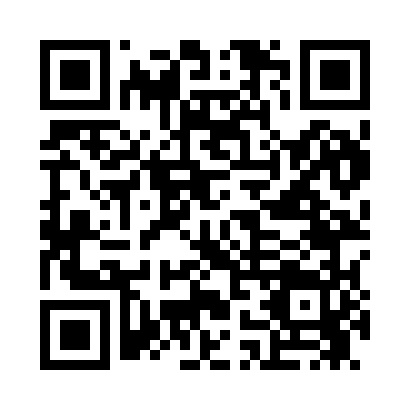 Prayer times for Barite, Montana, USAWed 1 May 2024 - Fri 31 May 2024High Latitude Method: Angle Based RulePrayer Calculation Method: Islamic Society of North AmericaAsar Calculation Method: ShafiPrayer times provided by https://www.salahtimes.comDateDayFajrSunriseDhuhrAsrMaghribIsha1Wed4:376:171:315:298:4510:252Thu4:356:161:315:308:4610:273Fri4:336:141:315:308:4810:294Sat4:316:131:305:318:4910:315Sun4:296:111:305:318:5010:336Mon4:276:101:305:328:5210:357Tue4:256:081:305:328:5310:378Wed4:236:071:305:338:5410:399Thu4:206:051:305:338:5610:4110Fri4:186:041:305:348:5710:4311Sat4:166:031:305:348:5810:4512Sun4:146:011:305:358:5910:4713Mon4:126:001:305:359:0110:4914Tue4:105:591:305:359:0210:5115Wed4:085:581:305:369:0310:5316Thu4:075:571:305:369:0410:5517Fri4:055:551:305:379:0610:5718Sat4:035:541:305:379:0710:5919Sun4:015:531:305:389:0811:0120Mon3:595:521:305:389:0911:0321Tue3:575:511:305:399:1011:0422Wed3:565:501:315:399:1111:0623Thu3:545:491:315:399:1211:0824Fri3:525:481:315:409:1411:1025Sat3:515:471:315:409:1511:1226Sun3:495:471:315:419:1611:1327Mon3:485:461:315:419:1711:1528Tue3:465:451:315:419:1811:1729Wed3:455:441:315:429:1911:1930Thu3:435:441:315:429:2011:2031Fri3:425:431:325:439:2111:22